Pre-Kindergarten		     Kindergarten		      Kindergarten		         1st Grade		     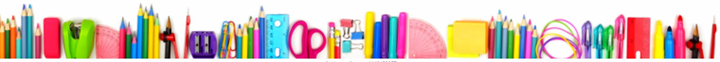 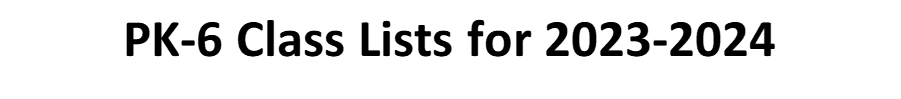  Mrs. Strong		       	             Mrs. Gambino                   Mrs. Woodard                     Mrs. Grastorf              Everlee Anderson			Oaklee Anderson		Darrin Coats Jr.		    Quinn Bowles	   Colton Burnell	Reggie Baker		Michael Ervolino	               Kinsley CrawfordGrayson Chalker			Wilder Chapman		Nicholas Foss     	               Khloe DoxeyIvy Cramer				William Davis		Elaini Goodridge                    Curtis FisherAliyah Cook				Kyla Fanton			Lorenzo Gravitte	               Briar GeiselKate Curry -Morris			Tobin Grooms		Ira Hand		              Olivia JamesMolly Curry-Morris			Kelsie Keiser			Colter Hoffman		   Ashlyn LunnMcKenna Day			Raelin McCarthy		Logan Lewis		              Zoey ScrogginsSawyer Geisel			Cooper McFall		LunaRae Lumia		   Bennett SmithLeighton Jenison			Eloise Moszak		Elijah Phillips		              Lukas StrongAnnaMae Lewis			Eric Murray Jr.		Everly Warboys		   David TruaxZachary Minges-Hawes						Abigail YandaElizabeth Pangburn										    		    Andrew Phillips									Colt StevensHarper StilsonLogan StrongAzairella VolkMaverick Warboys	Hendrix Willow   1st Grade			               2nd Grade			       2nd Grade			3rd Grade			    Ms. LaJoie			             Mrs. Burdick		               Ms. Washburn                        Miss Harvey Turner Brown			            Elizabeth Carter		 Jaylynne Beaton		    Logan AustinMia Cook	  		            Owen Dannheim		 Zoey Blamire			    Brayden CookMa’Kayla Fisher		            Rhyan Fanton			 Avery Cole			    Kaysen GroverMa’Kenzie Fisher			Aeriel Ives		            Joshue Dodge	                            Kylie KeiserAlleah Jenison			            Madalyn James		Alexa Ervolino	                            Liam McMillanScott Lewis				Lelynn Kane			Azalea Hand			    Kendall NickersonBrentin McCarthy		            Griffin McCarthy		Ranisha Herrod		    Merrick PforterGrace Merriam		            Damilynn Morton	            Liam Nowak			    Jaxson TolfaJude Mitchell				 Kylei Muntz			Matilda Simmons		    Norm TruaxMackenzie Muntz			 Raylon Saxton		Nicholas Watson		    Harper WillowTamzin Phillips		            Emma Tolfa		           Hunter Willetts		               Gabe WilsonLiam Volk				Emma White			Maddison YandaGunner Willetts                          							3rd Grade			             4th Grade			        5th Grade             	     5th Grade		Mrs. Root			           Mr. Wagner			    Mrs. Pierce                          Mrs. SimmonsJaxon Beaton				Eli Butler			Eain Brainard			    Zain DannheimSophia Brainard		            Tristen Butler			Dakota Carl			   Nash DavenportMaddax Brenna			Austin Claire			Brantley Fanton		   Zane DodsonMila Davenport			Alexander Cline		Owen Grabowski		   Jaxson FantonRory Fuller				Wade Dannheim		Avery Lounsberry		   Austin GreenBlake Goodridge			Cooper Hunt			Saphira O’Connor		   Tobias HandWestin Hilla				Tucker James			Emily Peet			   Emma KrugerMatthew Lewis			Mordicai Johnson		Brough Phillips		   Ruby MiddaughEvan Schrader			Peyton Kamrowski		JoHanna Talvi			   Hunter PerryAdalynn Wheater			Landon Lounsberry		Maddox VolK			   Krinlin SadlerJaxon Williams			Khaleesi Magee		Aden Wheater			   Aidon White                                                           Jaxon Michalski						   Zaidon White                                                            Lilia Morton								Adriana Norman								Arvella SimmonsRyder TruaxOakley Willetts  			  6th GradeMrs. Looney										Brooklyn Apperson			Leah MurrayAubrey Beckhorn			Glenn NormanAbbie Billings				Karter PerryLeah Billings				Connor RobbinsJacob Johnson			Alexander RyanRhiley Kruger				Chase SaxtonRhyann Magee			Zackery Sherlock-Middaugh